Задание подготовлено в рамках проекта АНО «Лаборатория модернизации образовательных ресурсов» «Кадровый и учебно-методический ресурс формирования общих компетенций обучающихся по программам СПО», который реализуется с использованием гранта Президента Российской Федерации на развитие гражданского общества, предоставленного Фондом президентских грантов.РазработчикЛысенко Ирина Владимировна, ГАПОУ СО «Тольяттинский индустриально-педагогический колледж»Назначение заданияАнализ рабочей ситуации. Уровень IСпециальность 09.02.07 Информационные системы и программированиеСпециализация: ПрограммистПМ.01 Разработка модулей программного обеспечения для компьютерных системМДК.01.01 Разработка программных модулейТема: Организация автоматизированного рабочего места программистаКомментарииЗадание используется на этапе изучения нового материала.Вы учитесь в колледже и много времени проводите за компьютером в компьютерном классе, так же, как и ваши одногруппники - иногда все 4 пары, то есть до 6 часов в день. У каждого из вас организовано автоматизированное рабочее место.Рассмотрите фотографии, сделанные на рабочих местах обучающихся (источник 1). Ознакомьтесь с эргономическими требованиями к организации рабочего места (источник 2).Оцените соответствие рабочих мест студентов-программистов эргономическим требованиям.Заполните бланк.БланкИсточник 1ФОТОФИКСАЦИЯФотография 1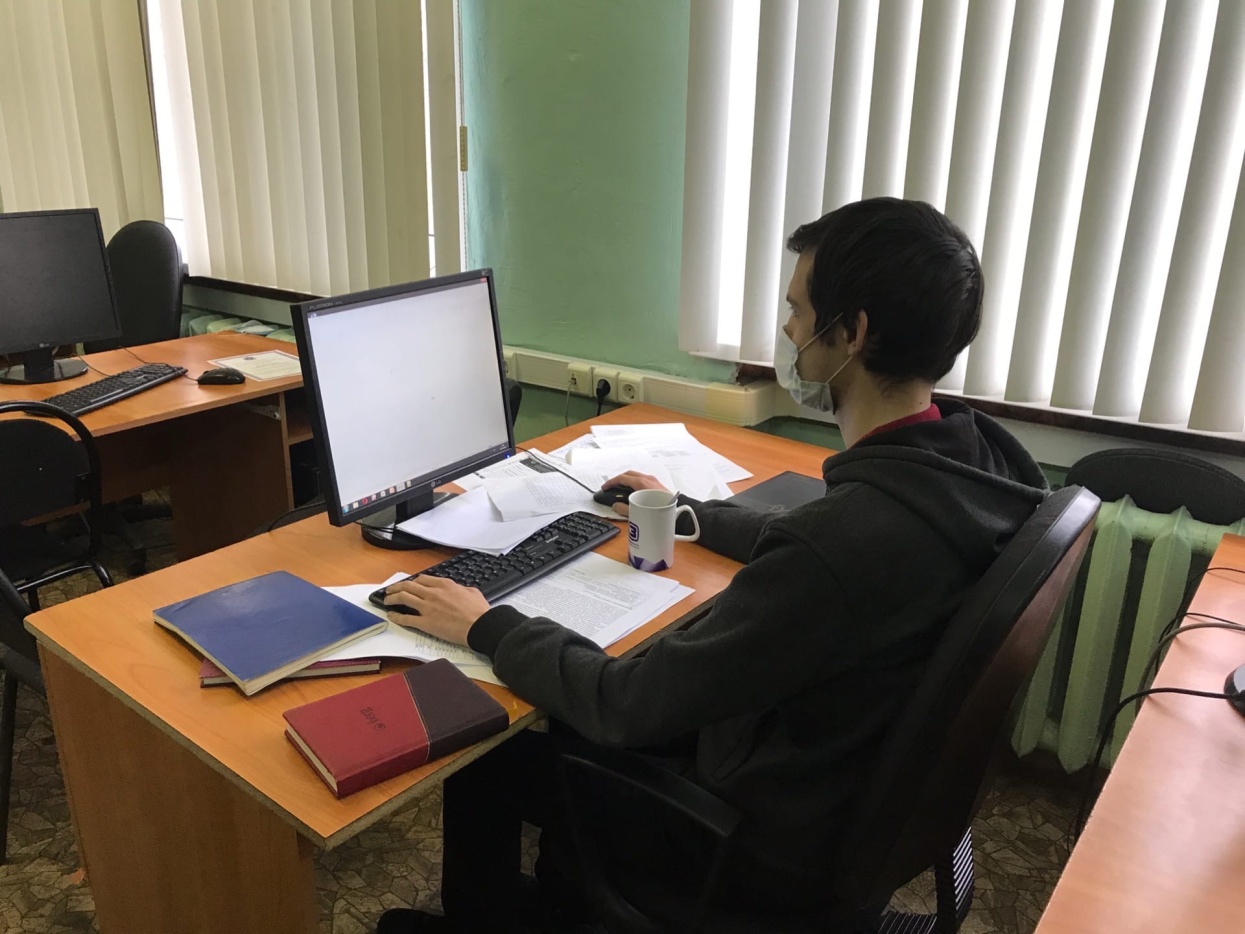 Фотография 2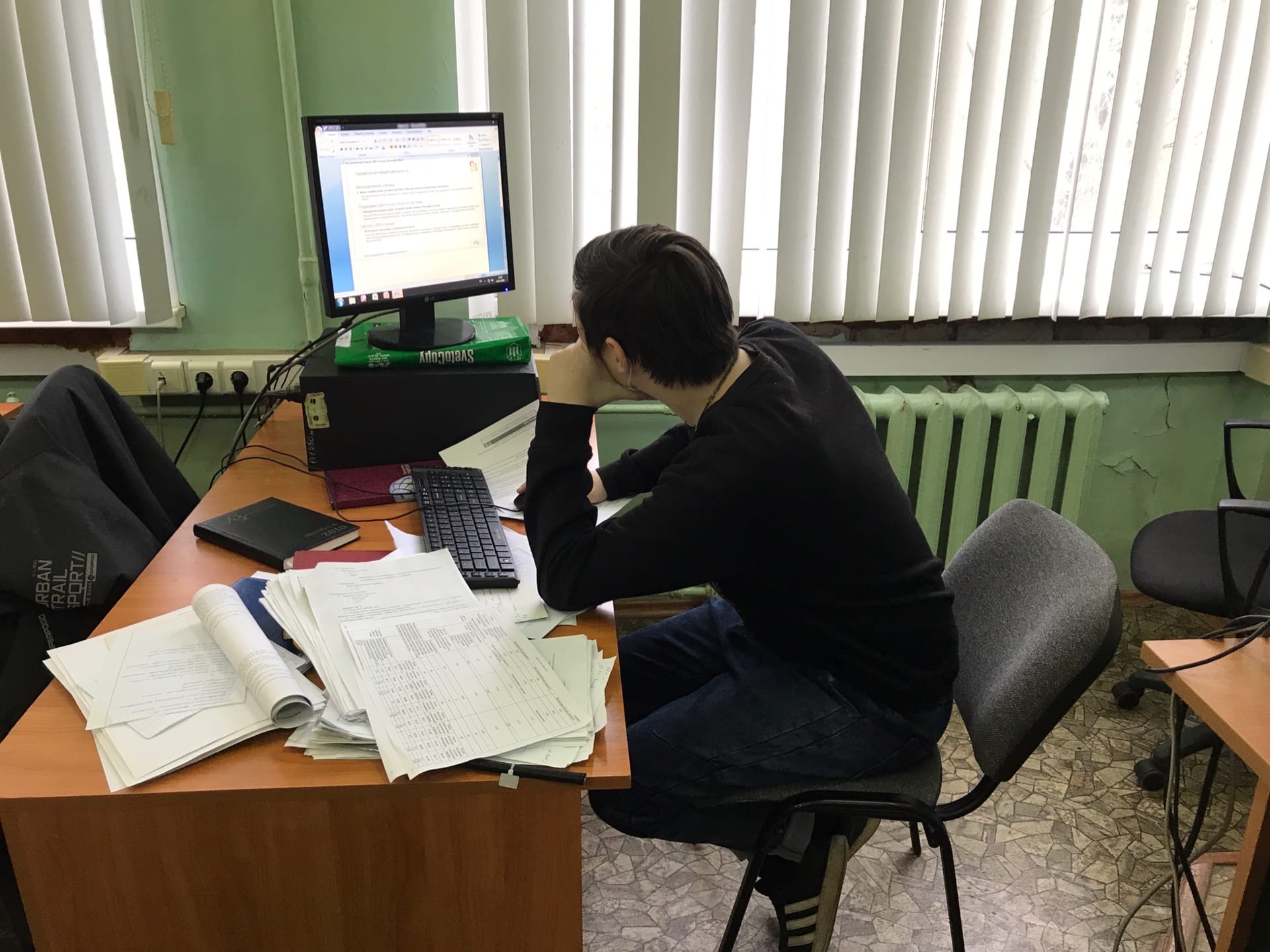 Фотография 3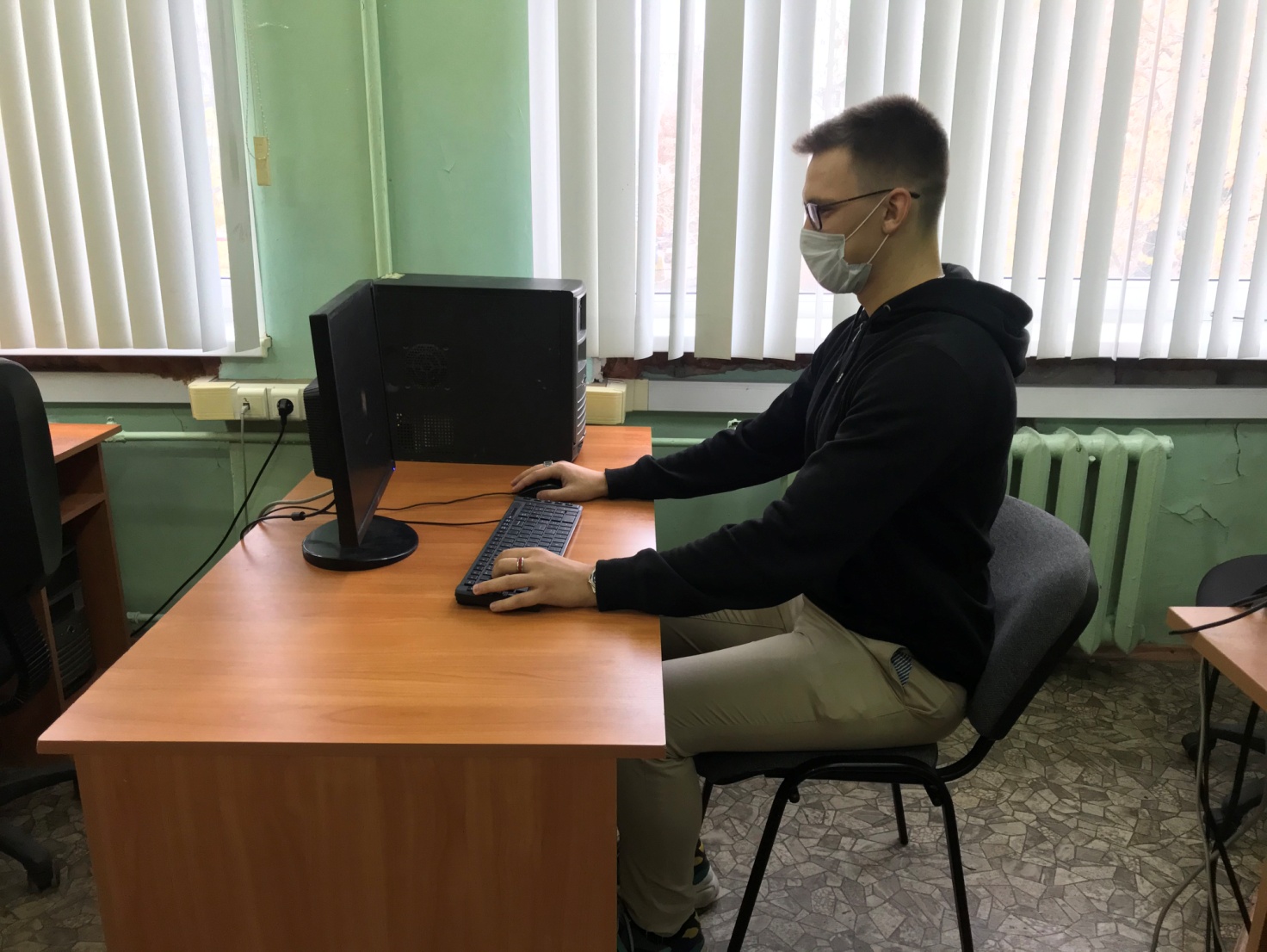 Источник 2Требования к эргономике рабочего места программистаПрограммист проводит огромное количество времени за компьютером (автоматизированное рабочее место - АРМ), сидя на стуле за столом. Кроме того, что правильно организованное рабочее место повысит эффективность работы, неправильно организованное место может причинить огромный вред здоровью.Эргономические стандарты существуют во многих формах, например, в виде правил, которые опубликованы на государственном уровне, или в виде руководств и стандартов, установленных международными организациями.Стандарт ISO 9241, Часть 5 Требования, предъявляемые к компоновке рабочего места и положению тела, способствуют эффективной эксплуатации АРМ и помогают пользователям принимать комфортное и безопасное для здоровья положение тела при работе. Требования, предъявляемые положению тела, являются предметом обсуждения.Они включают:Расположение часто используемых объектов управления оборудованием, дисплеев и рабочих поверхностей в пределах легкой досягаемостиВозможность частого изменения положения телаИзбежание интенсивных, частых и повторяющихся движений с чрезвычайным вытягиванием или вращения конечностей или туловищаОпору для спины, позволяющую использовать угол от 90о до 110о (примерно прямой угол) между спиной и бедрами.Характеристики рабочего места, которые способствуют здоровому и комфортному положению тела, определяются и конструируются на основании данных руководств.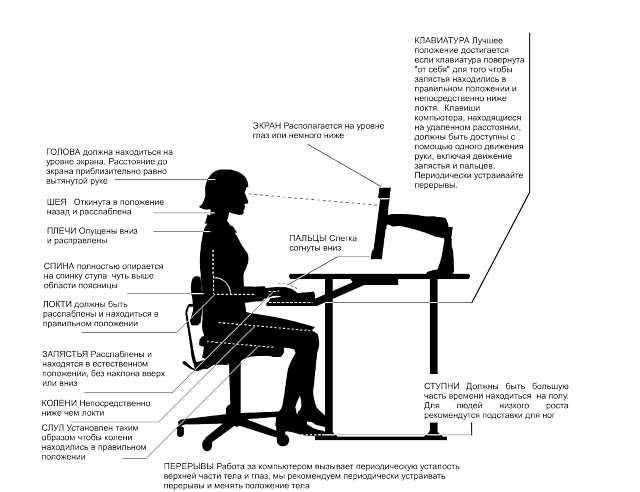 Рис. 1. Эргономичное положение тела при работе программистаОптимальная зона - часть моторного поля рабочего места, ограниченного дугами, описываемыми предплечьями при движении в локтевых суставах с опорой в точке локтя и с относительно неподвижным плечом (см. рис 2).Оптимальное размещение предметов труда и документации в зонах досягаемости:Дисплей размещается в центре.Системный блок размещается в предусмотренной нише стола.Клавиатура - в центре перед монитором.Мышь - в зоне справа (для левши - слева).Сканер в зоне слева.Принтер находится в зоне а (справа).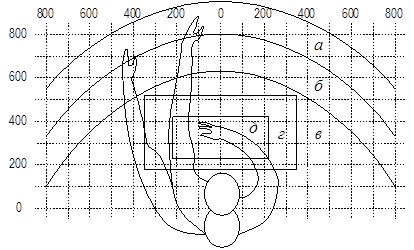 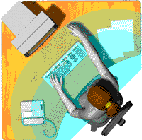 Рис. 2. Размещение оптимальной зоны на рабочем месте программистаДокументация необходимая при работе - в зоне легкой досягаемости ладони в, а в выдвижных ящиках стола - литература, неиспользуемая постоянно.Рис. 3. Размещение основных и периферийных устройств ПКНа рис. 3 показан пример размещения основных и периферийных составляющих ПК на рабочем столе программиста.Для комфортной работы стол должен удовлетворять следующим условиям:высота стола должна быть выбрана с учетом возможности сидеть свободно, в удобной позе, при необходимости опираясь на подлокотникинижняя часть стола должна быть сконструирована так, чтобы программист мог удобно сидеть, не был вынужден поджимать ногиповерхность стола должна обладать свойствами, исключающими появление бликов в поле зрения программистаконструкция стола должна предусматривать наличие выдвижных ящиков (не менее 3 для хранения документации, листингов, канцелярских принадлежностей).высота рабочей поверхности рекомендуется в пределах 680-760 мм. Высота поверхности, на которую устанавливается клавиатура, должна быть около 650 мм.Неправильное положение рук при печати на клавиатуре приводит к хроническим растяжениям кисти. Важно не столько отодвинуть клавиатуру от края стола и опереть кисти о специальную площадку, сколько держать локти параллельно поверхности стола и под прямым углом к плечу. Поэтому клавиатура должна располагаться в 10-15 см (в зависимости от длины локтя) от края стола. В этом случае нагрузка приходится не на кисть, в которой вены и сухожилия находятся близко к поверхности кожи, а на более «мясистую» часть локтя. Современные, эргономичные модели столов имеют оптимальную площадь для клавиатуры за счет расположения монитора в самой широкой части стола. Глубина стола должна позволяет полностью положить локти на стол, отодвинув клавиатуру к монитору.Большое значение придается характеристикам рабочего кресла. Так, рекомендуемая высота сиденья над уровнем пола находится в пределах 420-550 мм. Поверхность сиденья мягкая, передний край закругленный, а угол наклона спинки - регулируемый.Использованы материалы источников:https://docplayer.ru/54791340-Ergonomicheskie-osnovy-organizacii-rabochih-mest.html;https://studopedia.info/3-111943.html.Инструмент проверкиПодсчет балловЭргономические требованияОценка, +\-Оценка, +\-Оценка, +\-Эргономические требованияФотография 1Фотография 2Фотография 3Эргономические требования к рабочему местуЭргономические требования к рабочему местуЭргономические требования к рабочему местуЭргономические требования к рабочему местуУровень освещенности позволяет читать документы на бумажном носителеРабочий стол имеет небликующие поверхностиИсключена направленность светового потока в глаза работнику при естественном и искусственном освещенииКлавиатура размещена в оптимальной зонеМонитор размещен в оптимальной зонеМышь размещена в оптимальной зонеНа рабочем столе имеется место для документов в твердой копииНа рабочем столе отсутствуют предметы, не связанные с выполнением обязанностей, мусорВерхний край монитора расположен на уровне глазВысота столешницы позволяет поставить ноги под прямым углом к полуВысота столешницы позволяет опираться на подлокотники креслаКресло имеет подлокотникиСидение кресла мягкоеКресло имеет регулируемую спинкуСпинка кресла обеспечивает опору для спины под углом 90о-110о по отношению к бедрамИмеется подголовникПространства на рабочем месте достаточно для частой смены положения телаТребования к положению тела во время работыТребования к положению тела во время работыТребования к положению тела во время работыТребования к положению тела во время работыКорпус выпрямленПлечи и голова расположены прямо относительно спины, а спина - относительно таза Шея прямая или слегка наклонена вперед, голова в нейтральной позицииКисти рук располагаются на одной линии с предплечьями предплечьяРуки согнуты в локтях под прямым или близким к прямому угломПлечевая часть руки прижата к телуКолени располагаются ниже линии бедерКоленные суставы согнуты под тупым угломУгол между бедрами и спиной тупойТаз придвинут вплотную к спинке кресла.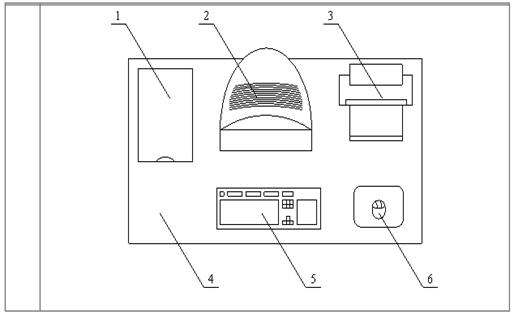 1 - сканер,2 - монитор,3 - принтер,4 - поверхность рабочего стола,5 - клавиатура,6 - манипулятор типа мышь.Эргономические требованияОценка, +\-Оценка, +\-Оценка, +\-Эргономические требованияФотография 1Фотография 2Фотография 3Эргономические требования к рабочему местуЭргономические требования к рабочему местуЭргономические требования к рабочему местуЭргономические требования к рабочему местуУровень освещенности позволяет читать документы на бумажном носителе+++Рабочий стол имеет небликующие поверхности+++Исключена направленность светового потока в глаза работнику при естественном и искусственном освещении+-+Клавиатура размещена в оптимальной зоне+++Монитор размещен в оптимальной зоне+-+Мышь размещена в оптимальной зоне+++На рабочем столе имеется место для документов в твердой копии+++На рабочем столе отсутствуют предметы, не связанные с выполнением обязанностей, мусор-++Верхний край монитора расположен на уровне глаз+--Высота столешницы позволяет поставить ноги под прямым углом к полу+-+Высота столешницы позволяет опираться на подлокотники кресла+--Кресло имеет подлокотники+--Сидение кресла мягкое+++Кресло имеет регулируемую спинку+--Спинка кресла обеспечивает опору для спины под углом 90о-110о по отношению к бедрам+--Имеется подголовник---Пространства на рабочем месте достаточно для частой смены положения тела+++Требования к положению тела во время работыТребования к положению тела во время работыТребования к положению тела во время работыТребования к положению тела во время работыКорпус выпрямлен.+-+Плечи и голова расположены прямо относительно спины, а спина - относительно таза +-+Шея прямая или слегка наклонена вперед, голова в нейтральной позиции+-+Кисти рук располагаются на одной линии с предплечьями предплечья+-+Руки согнуты в локтях под прямым или близким к прямому углом +-+Плечевая часть руки прижата к телу---Колени располагаются ниже линии бедер+++Коленные суставы согнуты под тупым углом+-+Угол между бедрами и спиной тупой+-+Таз придвинут вплотную к спинке кресла.+--За каждую верно заполненную ячейку1 баллМаксимальный балл27 баллов